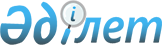 Қазақстан Республикасы Парламенті Мәжілісіне, облыстық және аудандық мәслихаттар депутаттығына кандидаттар үшін Мағжан Жұмабаев ауданы аумағында үгіттік баспа материалдарын орналастыруға орындар және сайлаушылармен кездесулер өткізу үшін үй-жай белгілеу туралы
					
			Күшін жойған
			
			
		
					Солтүстік Қазақстан облысы Мағжан Жұмабаев ауданы әкімдігінің 2011 жылғы 28 қарашадағы N 380 қаулысы. Солтүстік Қазақстан облысының Әділет департаментінде 2011 жылғы 2 желтоқсанда N 13-9-144 тіркелді. Күші жойылды - Солтүстік Қазақстан облысы Мағжан Жұмабаев аудандық әкімдігінің 2012 жылғы 25 қаңтардағы N 50 Қаулысымен

      Ескерту. Күші жойылды - Солтүстік Қазақстан облысы Мағжан Жұмабаев аудандық әкімдігінің 2012.01.25 N 50 Қаулысымен      Қазақстан Республикасының 1995 жылғы 28 қыркүйектегі «Қазақстан Республикасындағы сайлау туралы» Конституциялық Заңның 28-бабы 4, 6-тармақтарына сәйкес аудан әкімдігі ҚАУЛЫ ЕТЕДІ:



      1. Мағжан Жұмабаев ауданының сайлау комиссиясымен бірлесіп (келісім бойынша) Қазақстан Республикасы Парламенті Мәжілісіне,облыстық және аудандық мәслихаттар депутаттығына барлық кандидаттар үшін Мағжан Жұмабаев ауданы аумағында үгіттік баспа материалдарын орналастыруға арналған орындар 1 қосымшаға сәйкес белгіленсін.



      2. Қазақстан Республикасы Парламенті Мәжілісіне, облыстық және аудандық мәслихаттар депутаттығына барлық кандидаттарға сайлаушылармен кездесулер өткізу үшін Мағжан Жұмабаев ауданы аумағында, шарт негізінде ұсынылатын, үй-жайлар 2 қосымшаға сәйкес белгіленсін.



      3. Осы қаулының орындалуын бақылау аудан әкімі аппаратының басшысы Е.Е. Әубәкіровке жүктелсін.



      4. Осы қаулы алғашқы ресми жарияланған күннен бастап он күн өткен соң қолданысқа енгізіледі.      Аудан әкімі                                Б. Бубенко      КЕЛІСІЛДІ:      Аудандық сайлау

      комиссиясының төрағасы                     С. Заев

Аудан әкімдігінің 2011 жылғы

28 қарашадағы № 380 қаулысына

1-қосымша Мағжан Жұмабаев ауданы аумағында Қазақстан Республикасы Парламенті Мәжілісіне, облыстық және аудандық мәслихаттар депутаттығына барлық кандидаттар үшін үгіттік баспа материалдарын орналастыруға арналған орындар

Аудан әкімдігінің 2011 жылғы

28 қарашадағы № 380 қаулысына

2-қосымша Мағжан Жұмабаев ауданы аумағында Қазақстан Республикасы Парламенті Мәжілісіне, облыстық және аудандық мәслихаттар депутаттығына барлық кандидаттарға сайлаушылармен кездесулер өткізу үшін үй-жай тізімі
					© 2012. Қазақстан Республикасы Әділет министрлігінің «Қазақстан Республикасының Заңнама және құқықтық ақпарат институты» ШЖҚ РМК
				№

р/сЕлді мекеннің атауыОрналастыратын орындар1Полтавка селосыПолтавка орта мектебінің ғимаратына іргелес аумақтағы стенді2Александровка селосыАлександров орта мектебі ғимаратының іргелес аумақтағы стенді3Бастомар селосыБастомар орта мектебінің ғимаратына іргелес аумақтағы стенді4Возвышенка селосыВозвышен орта мектебінің ғимаратына іргелес аумақтағы стенді5Гаврино селосыГаврин орталау мектебінің ғимаратына іргелес аумақтағы стенді6Золотая Нива селосыЗолотая Нива орта мектебінің ғимаратына іргелес аумақтағы стенді7Қарағанды ауылыҚарағанды орта мектебінің ғимаратына іргелес аумақтағы стенді8Қарақоға селосыҚарақоға орта мектебінің ғимаратына іргелес аумақтағы стенді9Конюхово селосыКонюхов орта мектебінің ғимаратына іргелес аумақтағы стенді10Лебяжье селосыЛебяжье орта мектебінің ғимаратына іргелес аумақтағы стенді11Майбалық селосыМайбалық орта мектебі ғимаратына іргелес аумақтағы стенді12Молодежный селосыМолодежный орта мектебінің ғимаратына іргелес аумақтағы стенді13Молодогвардейское селосыМолодогвардейск орта мектебінің ғимаратына іргелес аумақтағы стенді14Надежка селосыНадежка орта мектебінің ғимаратына іргелес аумақтағы стенді15Октябрьское селосыОктябрь орта мектебінің ғимаратына іргелес аумақтағы стенді16Писаревка селосыПисарев орта мектебінің ғимаратына іргелес аумақтағы стенді17Полудино селосыПолудин орта мектебінің ғимаратына іргелес аумақтағы стенді18Пролетарка селосыПролетар орта мектебінің ғимаратына іргелес аумақтағы стенді19Советское селосыСовет орта мектебінің ғимаратына іргелес аумақтағы стенді 20Таманское селосыТаман орта мектебінің ғимаратына іргелес аумақтағы стенді 21Ұзынкөл ауылыҰзынкөл орта мектебінің ғимаратына іргелес аумақтағы стенді22Успенка селосыУспен орта мектебінің ғимаратына іргелес аумақтағы стенді23Бәйтерек ауылыФурманов орта мектебінің ғимаратына іргелес аумақтағы стенді 24Чистовское селосыЧистовское орта мектебінің ғимаратына іргелес аумақтағы стенді25Булаево қаласыМәдениет үйі ғимаратына іргелес аумақтағы стенді№

р/сЕлді мекеннің атауыОрналастырылған жерлері1Полтавка селосы Тахира Мұсаев көшесіПолтавка орта мектебінің мәжіліс залы2Александровка селосыАлександров орта мектебінің 2 қабаттағы холы3Бастомар селосыБастомар орта мектебінің мәжіліс залы4Возвышенка селосы Ленин көшесіВозвышен орта мектебінің 2 қабаттағы холы5Гаврино селосыГаврин орта мектебінің 2 қабаттағы фойесі6Золотая Нива селосы Школьная көшесіЗолотонив орта мектебінің 2 қабаттағы фойесі7Қарағанды ауылы Школьная көшесіҚарағанды орта мектебінің 2 қабаттағы фойесі8Қарақоға селосыСоветская көшесіҚарақоға орта мектебінің мәжіліс залы9Конюхово селосы Центральная көшесіКонюхов орта мектебінің 1 қабаттағы холы10Лебяжье селоЛебяжье орта мектебінің мәжіліс залы11Майбалық селосы Школьная көшесіМайбалық орта мектебінің 2 қабаттағы холы12Молодежное селосы Мир көшесіМолодежной орта мектебінің 2 қабаттағы холы13Молодогвардейское селосы Школьная көшесіМолодогвардейск орта мектебінің мәжіліс залы14Надежка селосы Ново-Лесная көшесіНадежка орта мектебінің мәжіліс залы15Октябрьское селоОктябрь орта мектебінің 2 қабаттағы холы16Писаревка селосы Школьная көшесіПисарев орта мектебінің мәжіліс залы 17Полудино селосы Октябрьская көшесіПолудин орта мектебінің мәжіліс залы18Пролетарка селосыПролетар орта мектебінің 2 қабаттағы холы19Советское селосыСовет орта мектебінің мәжіліс залы 20Таманское селосы Школьная көшесіТаман орта мектебінің мәжіліс залы21Ұзынкөл ауылыҰзынкөл орта мектебінің 2 қабаттағы фойесі22Успенка селосы Центральная көшесіУспенка орта мектебінің мәжіліс залы 23Бәйтерек ауылы Центральная көшесіФурманов орта мектебінің мәжіліс залы 24Чистовское селосы Школьная көшесіЧистов орта мектебінің мәжіліс залы 25Булаево қаласы Буденный көшесі 14№ 2 Булаев орта мектебінің мәжіліс залы 